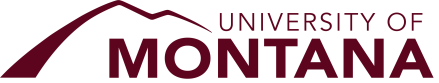 MissionThe Cabinet serves as the President’s executive leadership team to ensure the quality, integrity and sustainability of the University of Montana.Guiding PrinciplesThe Cabinet is proactive and responsive regarding the challenges and opportunities presented at the University of Montana. We operate within an environment of trust which facilitates candid conversations and recommendations to the President and across the campus.We bring information, perspectives, solutions and representation from all areas of the campus and, in turn, are intentional about communicating policies and actions back to our constituencies.We follow through on our decisions and monitor results to determine whether they meet the intended outcomes.We are committed to excellence at all levels within the University of Montana.Roles and ResponsibilitiesThe Cabinet advises the President on actionable items which support the mission of the Cabinet and of the University.We represent the diverse constituencies and stakeholders of the University of Montana by coordinating participation and ensuring all voices are heard during Cabinet discussions and decision-making.We maintain, update and oversee broad implementation of the University’s strategic plan to ensure alignment of policies, resources and actions with the goals of the plan.We are engaged in the university community, representative of the diversity of thought which exists across the institution, and accessible to those who seek to provide input regarding Cabinet business. 